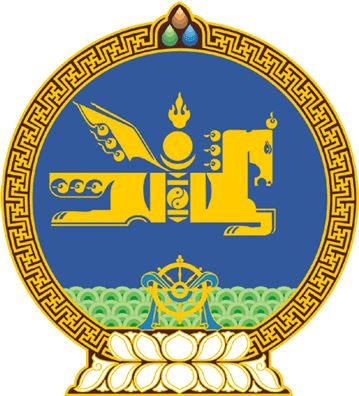 МОНГОЛ УЛСЫН ИХ ХУРЛЫНТОГТООЛ2018 оны 10 сарын 26 өдөр     		            Дугаар 78                     Төрийн ордон, Улаанбаатар хот   Зарим Байнгын хорооны бүрэлдэхүүнд    өөрчлөлт оруулах тухайМонгол Улсын Их Хурлын тухай хуулийн 7 дугаар зүйлийн 7.1.7 дахь заалт, 22 дугаар зүйлийн 22.1 дэх хэсэг, Монгол Улсын Их Хурлын чуулганы хуралдааны дэгийн тухай хуулийн 14 дүгээр зүйлийн 14.3 дахь хэсгийг үндэслэн Монгол Улсын Их Хурлаас ТОГТООХ нь:1.Улсын Их Хурлын гишүүн Гомпилдоогийн Мөнхцэцэгийг Өргөдлийн байнгын хорооны бүрэлдэхүүнээс чөлөөлж, Улсын Их Хурлын гишүүн Лувсаннамсрайн       Оюун-Эрдэнийг Нийгмийн бодлого, боловсрол, соёл, шинжлэх ухааны байнгын хорооны гишүүнээр баталсугай.2.Энэ тогтоолыг 2018 оны 10 дугаар сарын 26-ны өдрөөс эхлэн дагаж мөрдсүгэй.МОНГОЛ УЛСЫН 	ИХ ХУРЛЫН ДАРГА 					               М.ЭНХБОЛД